Children’s Book Council of Australia - Book Week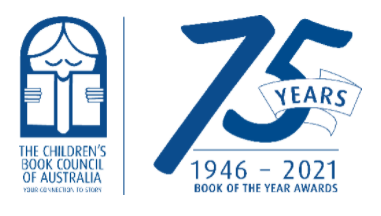 https://www.cbca.org.au/cbca-book-weekCBCA BOOK WEEKEach year since 1945 the CBCA has brought children and books together across Australia through CBCA Book Week. During this time schools and public libraries spend one glorious week celebrating books and Australian children's authors and illustrators. Classroom teachers, teacher librarians and public librarians create colourful displays, develop activities, run competitions and tell stories relating to a theme to highlight the importance of reading. You will often see parades with students dressed as their favourite book character.At Irrawang Public School, we host a Book Week Celebration Day, usually on the Wednesday of Book Week - 21st August-27th August.On the day we host a costume parade where students dress up as their favourite characters or heroes from storybooks, host a Book Fair in the Library where students and families can purchase a range of books, posters and stationary and we also organise a range of Book Week activities that students can participate in throughout the day.Book Week is a great week of fun and a perfect opportunity to celebrate the joys of reading!Book Week 2021 – ‘Old Worlds, New Worlds, Other Worlds’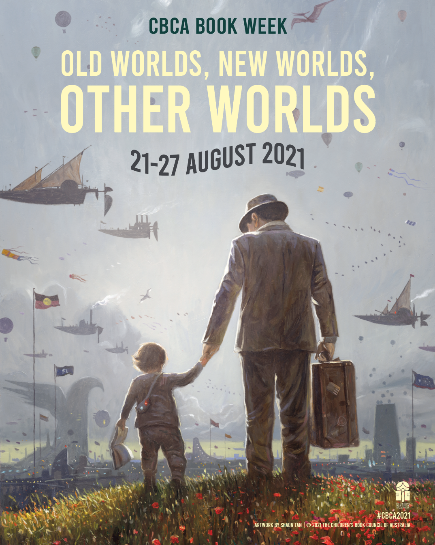 Book Week 2020 – ‘Curious Creatures, Wild Minds’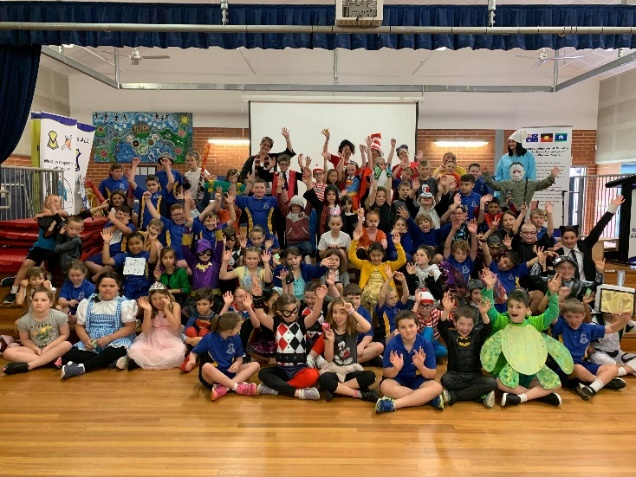 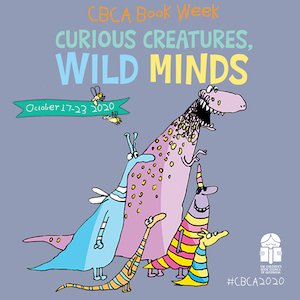 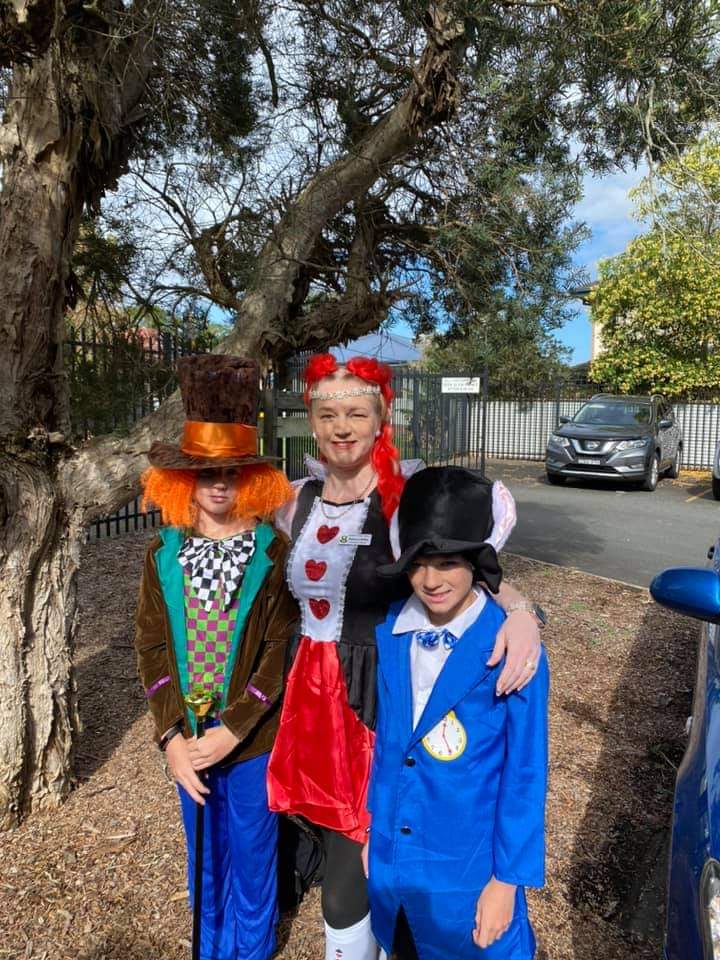 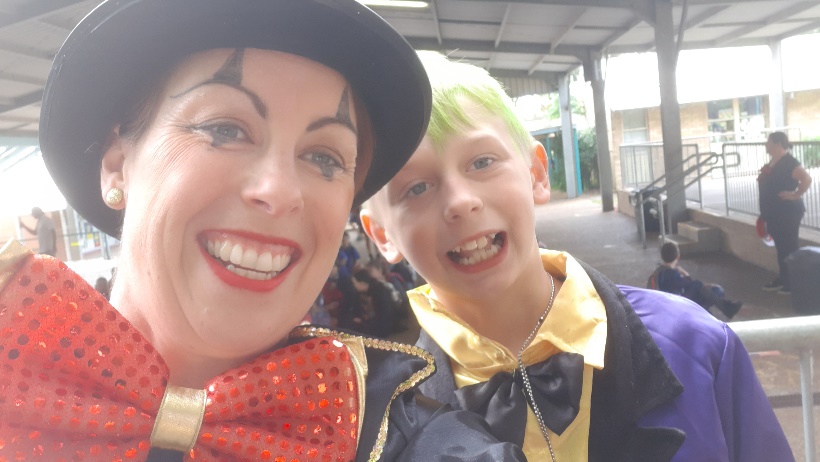 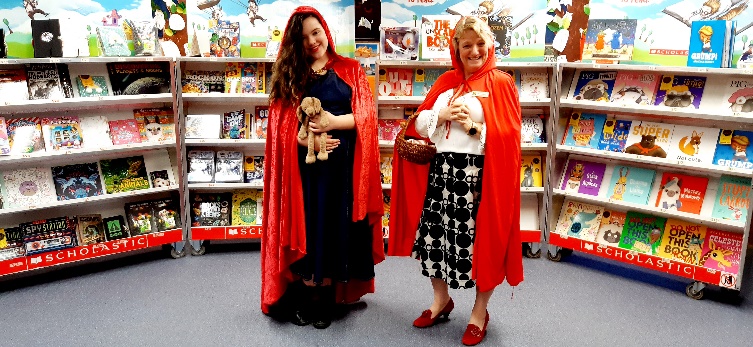   BOOK WEEK FUN                 https://drive.google.com/file/d/1ltX1PWYMkDQ1LLzEz43DZDPBHeLclABn/view?usp=sharing         https://drive.google.com/file/d/19DOdYtOWRH_aonBGo3LuVzu78RNamOxX/view?usp=sharing      